Муниципальное бюджетное общеобразовательное учреждение Курагинская средняя общеобразовательная школа № 1 имени героя Советского Союза А.А. ПетряеваСогласовано:                                                                                       Утверждаю:Зам.директора по ВР                                                                      Директор МБОУ КСОШ № 1Н.Ю.Давлеева                                                                                 О.В.Шкопкин№ 131___  «  30 августа      » 2019_____г                                                             _______________________________________________     ПЛАН ВОСПИТАТЕЛЬНОЙ РАБОТЫ2 «Б» классана  2019– 2020 учебный годклассный руководитель: Новосёлова Т.А.Курагино2019гСодержание1.Цель, задачи воспитательной работы  в 2019-2020 учебном году.2.Анализ воспитательной работы за 2018-2019 учебный год3.Достижения учащихся, класса4.Список класса (дата рождения, домашний адрес)5.Самоуправление в классе (поручения)6.Социальный паспорт класса7.Педагогическая характеристика класса.8.Планирование  воспитательной работы на текущий год (основные направления, мероприятия класса)9.Занятость детей в дополнительном  образовании и внеурочной деятельности.10.Работа с родителями (проведение родительских собраний, родительский комитет)11.Индивидуальная работа с учащимися12. Работа с медицинским работником школыЦель воспитательной работы на 2019-2020 учебный год:формировать самостоятельную и активную личность, нравственно богатую, способную преобразовать себя и окружающую среду.Задачи:развивать нравственную самооценку учащихся, готовить их к самовоспитанию и самоанализу;стремиться к повышению уровня воспитанности и культуры поведения учащихся, добиваться сознательной дисциплины;способствовать развитию у учащихся чувства коллективизма, общественной активности, ответственности перед коллективом; продолжить работу по сплочению классного коллектива;способствовать развитию  потребности в здоровье, как жизненно важной ценности, сознательного стремления к ведению здорового образа жизни; воспитание позитивного отношения учащихся к урокам физической культуры и занятиям спортом;добиваться  высокого процента удовлетворенности учащихся, родителей и педагогов  жизнедеятельностью класса и школы.Работа с учащимися включает в себя следующие направления воспитательной работы:Гражданско-патриотическое воспитание;Духовно-нравственное;Воспитание положительного отношения к труду и творчеству;Профориентация;Воспитание семейных ценностей;Формирование коммуникативной культуры;Экологическое воспитание;Интеллектуальное;Здоровьесберегающее;Социокультурное;Культуротворческое и эстетическое;Правовое и культура безопасности;Взаимодействие с родителями;Развитие классного самоуправления;Развитие дополнительного образования.	Все направления реализуются через различные формы и методы воспитательной работы: беседы и наблюдения, классные часы, экскурсии, тематические праздники и вечера, конкурсы, игры, соревнования, родительские собрания в разных формах, походы и в коллективной и индивидуальной проектной деятельности.				Анализ воспитательной работы за 2018-2019Цели и задачи воспитательной работы в этом учебном году были направлены на изучение индивидуальных особенностей учащихся, их умственного, нравственного, физического развития. На развитие особенностей поведения и эмоционально-волевой сферы, на      создание условий для сплочения коллектива. На то, чтобы повысить культурный уровень учащихся и организацию групповой, коллективной и индивидуальной деятельности школьников для вовлечения их в общественно–ценностные отношения. Для решения поставленных задач были выбраны соответствующие мероприятия,  классные часы, беседы с родителями, ежедневный контроль  за культурой поведения, создание комфортной обстановки, способствующей развитию познавательной активности, уважительного отношения к сверстникам и взрослым. В ходе воспитательной работы раскрывались творческие таланты детей, их интеллектуальные и физические способности. Ученики моего класса владеют способами самостоятельной деятельности. В этом учебном году они были  участниками дистанционных международных  предметных олимпиад для младших школьников «Осень» и всероссийской олимпиады по окружающему миру: «Человек и природа», « В мире сказок».              	Основным направлением воспитательной работы учебного года было формирование детского коллектива.  В классе сложилась традиция поздравлять детей с днем рождения, поэтому были проведены четыре праздника «День Именинника»-чествовали летних, осенних, . зимних и весенних именинников. Также традиционным мероприятием а нашем классе считается праздник «День Матери»-приглашаем любимых мам. В целом, задачи можно считать выполненными, благодаря усилиям не только классного руководителя, но и родителей, с которыми проводились регулярные тематические родительские собрания, консультации, индивидуальные беседы. Родители моих учеников – союзники в учебном процессе. Они не только помогают  своим детям в изготовлении поделок, стенгазет к праздникам, но и привлечены к активному учебному процессу. За этот учебный год были проведены родительские собрания, на которых обсуждались вопросы развития психических процессов, самоконтроля и самооценки учащихся, развития скорости чтения, организации, проведения и подведения итогов промежуточной аттестации. В конце учебного года  совместно с родителями учащихся был проведён большой праздник « Прощай, 1 класс!», на котором присутствовали родители всех 25 учащихся. 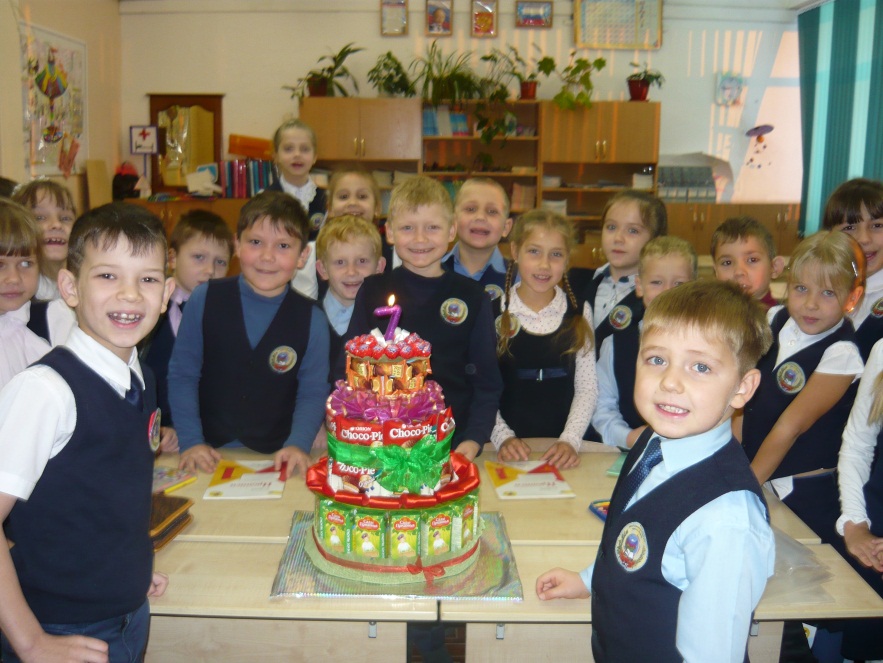 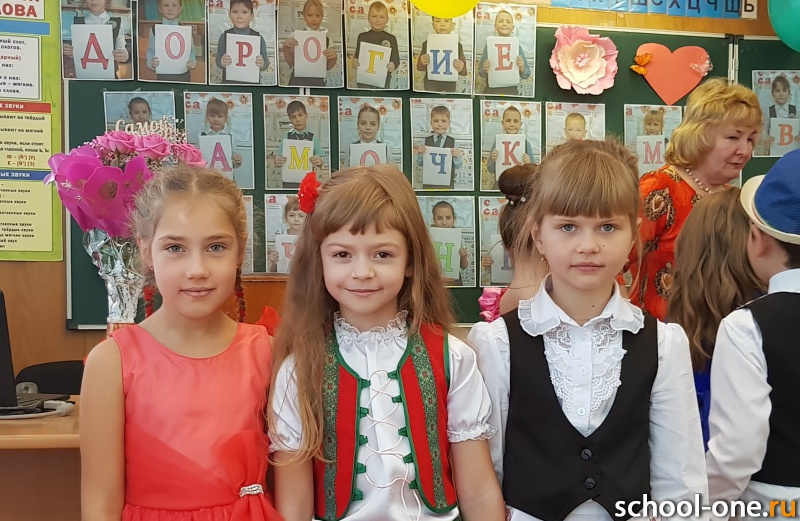 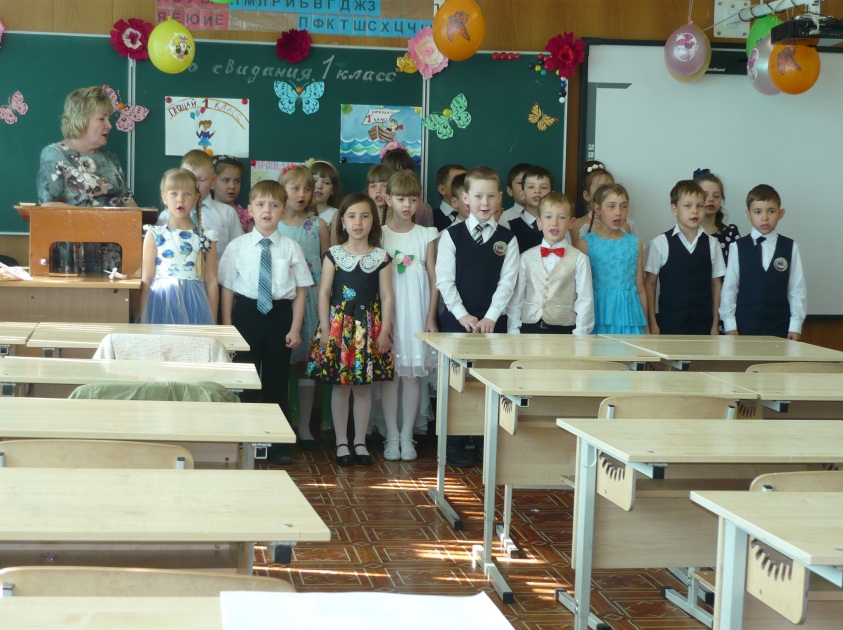 В течение всего учебного года применяла  на практике здоровьесберегающую технологию. Заботу о здоровье школьников считаю важным аспектом в своей деятельности. Благодаря проведению динамических пауз на уроках, чередованию различных форм учебной деятельности, использованию активных методов обучения  добиваюсь улучшения психологического климата и снижения утомляемости учащихся. Целенаправленно и систематически  организовываю работу по профилактике  вредных привычек. В рамках этой технологии вместе с детьми принимали активное участие в праздниках «День Здоровья», «Весёлые старты». Были проведены классные часы на тему: «Здоровье в порядке, спасибо зарядке!», «Режим дня», «От улыбки хмурый день светлей», «Вредные привычки».Хотя работа  по сплочению коллектива - задача не одного года. Эта работа в данном направлении только начинается и, следовательно, будет продолжаться.               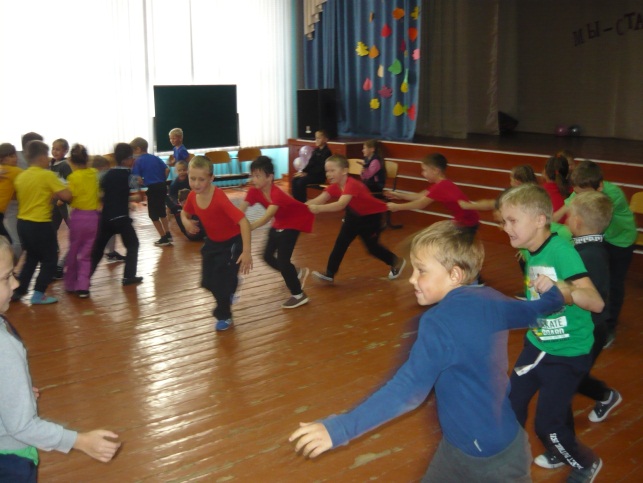 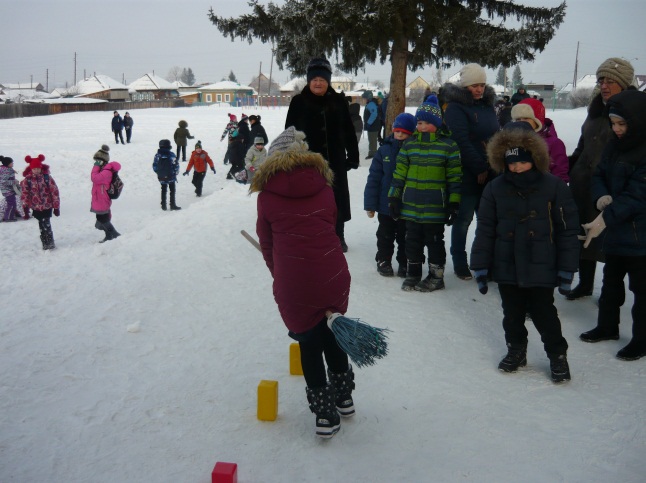 	Одним из основных направлений в формировании личности и коллектива является работа над культурой поведения, дисциплиной.  Навыки взаимоотношений между людьми, культура поведения в общественных местах формировались во время проведения классных часов и бесед. Наблюдаются сдвиги в плане осознания правил и норм поведения, но на практике дети не всегда ведут себя, как следовало бы. В связи с этим работа над умением правильно себя вести будет продолжена. В течение года велась работа по формированию нравственных качеств. Формирую у школьников культуру поведения, коммуникативные умения. Провела нравственные классные часы на тему: «Что значит быть ответственными», «Об обидах и причинах обид»,  «Друг в моей жизни»,  «Что значит быть счастливым». Конфликты ещё в коллективе возникают, но быстро  гасятся. Ребята не считают зазорным попросить прощение, если они не правы. Учащиеся учатся быть добрыми,  вежливыми, дружными, учатся отличать плохие поступки от хороших во время бесед. Умение ученика управлять собой осознанно, а не бездумно подчиняться приказу – одно из самых важных звеньев реализации целей воспитания в работе классного руководителя. Учу младших школьников терпимо относиться к разным людям, вещам, взглядам.  Воспитательную работу строю так, чтобы она пробудила у ребенка интерес к самому себе, помогаю своим ученикам в формировании адекватной самооценки, собственной успешности. Для изучения личности обучающихся своего класса и их воспитанности применяю диагностические методы, чтобы выявить уровень воспитанности, адаптации и развития самоуправления в школьном коллективе. Исходя из данных диагностики, низкий уровень адаптированности имеют 2 учащихся. Воспитанность учеников 2 «Б» класса имеет хороший уровень, как в первом, так и во втором  полугодии. По итогам детского анкетирования и диагностики, уровень развития детского коллектива находится на высоком уровне, включённость учащихся в самоуправленческую деятельность - на среднем уровне. Психолог изучила самооценку и мотивацию в нашем классе. Данный анализ позволяет узнать складывающуюся у каждого ученика оценочную позицию и нравственные представления. Самооценка и  нравственные представления находятся на среднем и высоком уровне. Основная часть учащихся, а это 90%, позитивно относятся к учёбе, 8 учащихся имеют высокий уровень школьной мотивации, 17 учащихся – средний уровень ( по итогам диагностики школьного психолога). Ученики моего класса подружились между собой, у них появились общие интересы и занятия. Сложились добрые дружеские отношения между девочками и мальчиками. Ученики прислушиваются к мнению своих товарищей, особенно для них важно услышать мнение одноклассников, лидирующих в коллективе. В результате диагностики социометрии межличностных отношений в конце 1 класса были выявлены «Звёзды» класса. Их одноклассники ценят за ответственность, честность, любознательность, творческие и интеллектуальные способности.  Эти обучающиеся позитивно относятся к учёбе в школе, доброжелательно относятся к учителям и одноклассникам. Самое главное, чтобы каждый ребёнок не потерял своего лица, чувствовал себя в школе комфортно, и  чтобы он с радостью спешил в школу за новыми знаниями. Ещё необходимо продолжить работу по сплочению коллектива, продолжать развивать нравственную самооценку учащихся, готовить их к самовоспитанию и самоанализу. В нашей школе на первой ступени обучения проводится конкурс «Класс года». За участие в общественной жизни школы  и во внеклассных мероприятиях награждаются лучшие классы. 1 «б» является активным участником всех конкурсов и состязаний, проводимых не только в нашей школе. Поэтому по  итогам конкурса «Класс года» мы заняли 1 место. Принимали участие во всех КТД, которые проводились в течение учебного года.Исходя из анализа воспитательной работы за  2018– 2019учебный год, в 2019– 2020 уч. году следует  продолжать работать над реализацией цели:создание условий для социализации учащихся, для развития успешной личности через систему воспитательных мероприятий.Выводы:
- Развивать нравственную самооценку учащихся, готовить их к самовоспитанию и самоанализу.- Продолжить работу по сплочению классного коллектива.- Добиваться  высокого процента удовлетворенности учащихся, родителей и педагогов  жизнедеятельностью класса и школы.- Помнить и способствовать тому,  что «Воспитанник начальной школы - творческая, жизнелюбивая, нравственная личность».
- Достижения учащихся, класса
 Список 2 «Б» класса Актив 2 б класса1.Староста класса – Турчанова Анастасия2.Помощник старосты- Реш Виктория3.Старший дежурный – Мухлыгин Константин4.Физорг – Запольский Семён5.Художники ( редколлегия): Загорская Валерия, Козлова Софья,Соловьева Юлия, Кулбужева Алия, Нацаренус Анна.6.Спортивный сектор: Мельников Владимир, Назаркин Илья, Окишев Никита, Кайль Данила7.Учебный сектор: Запольская Екатерина, Бызова Полина, Останин Олег, Шван Алиса.8.Трудовой сектор: Хилаев Константин, Назаркин Дмитрий, Дереш Михаил, Леонов Лев. 9.Культмассовый сектор: Есина Елизавета, Понкратьев Иван, Жуланова Эвелина.Социальный паспортХарактеристика классаВо 2 «б» классе  24ученика, из них 12 девочек и 12 мальчиковВоспитываются в полных семьях – 21ученик, в неполной семье – 3 ученика,  7 учеников из многодетной семьи, 6 учащихся из малообеспеченных семей. Некоторые дети имеют отклонения по медицинским показателям: с нарушением зрения четверо обучающихся.Учащиеся класса обладают разным интеллектуальным потенциалом и очень отличаются друг от друга степенью развития кругозора. У некоторой части детей недостаточно сформированы важные психические процессы: внимание, память, восприятие, мышление, умение слушать и слышать учителя. По заключению врачей: физически развиты хорошо( физкультурная группа у всех основная). Еще не у всех достаточно развиты навыки самообслуживания (не умеют завязывать шнурки, застёгивать пуговицы у сорочек, следить за внешним видом). Наблюдая за детьми, вижу, что основная часть детей уже адаптировалась к учебному процессу, активно формируется уверенность в своих силах в учебной деятельности.За прошедший год  уже начал складываться коллектив, формирование которого нужно продолжить во 2 классе. Дети подружились между собой. У них появились общие интересы и занятия. Ребята дружат не только в школе, но и за её пределами. Сложились добрые дружеские отношения между девочками и мальчиками. Часто ученики переживают за неудачи своих друзей,  подбадривают их, радуются их успехам. Ученики прислушиваются к мнению своих одноклассников, им важно их мнение.  К учёбе в школе относятся позитивно.  Доброжелательно относятся к учителям, детям. Конфликты ещё в коллективе возникают, но стараемся быстро  гасить. Ребята учатся просить прощение, если они неправы. Дети  пытаются организовать свою деятельность. Пока это у них получается только под руководством учителя. Во многих делах дети проявляют недостаточную активность,  организованность. Над этим предстоит работать во 2 классе.Все ученики нашего класса уже вовлечены во внеурочную деятельность. Это кружки по интересам и спортивные секции в образовательном учреждении, дополнительные занятия в Доме Культуры, музыкальной школе и в МАОУ ДО «Центре дополнительного образования».Трудных детей в классе нет. Дети доброжелательны, правильно реагируют на замечания и стараются исправиться.Все дети готовы к школе: у них есть школьная форма и школьные принадлежности, т.е. каждый учащийся имеет всё необходимое для дальнейшего успешного обучения.  Родители учеников регулярно посещают школу, родительские собрания, интересуются успехами детей. В классе работает родительский комитет.В начале учебного года в классном коллективе были выбраны органы самоуправления. Каждый из детей смог сам выбрать себе поручение по душе. Большое внимание сейчас в воспитательной работе уделяю культуре общения в коллективе, правилам поведения на уроке и переменах, умению слушать и принимать чужое мнение.Вся воспитательная задача спланирована на формирование детского коллектива и воспитание дружеских взаимоотношений между учащимися. Решая задачу по сплочению детского коллектива, я запланировала проведение классных часов, коллективных совместных походов, праздников и конкурсов.   Во 2 классе будет вестись работа по воспитанию сознательного поведения в школе и во внеурочное время, позитивного отношения к учёбе. Особое внимание нужно уделить поведению мальчиков. 
В классе есть еще ученики, которые не могут, в силу своих особенностей, полностью контролировать свое поведение, бывают излишне шумны и подвижны. Этим ученикам уделяется особое внимание (беседы с учителями, родителями, индивидуальные беседы с самими ребятами, беседы со школьным психологом, вовлечение их в общественные дела класса и школы). Также будет вестись работа по воспитанию культуры речи и культуры поведения учащихся в социуме.Планирование воспитательной работы на 2018-2019 уч.год ориентируется на перечисленные направления, формы и методы.1 четверть	2 четверть3 четверть4 четвертьЗанятость учащихся в дополнительном образовании и внеурочной деятельностиРабота с родителями1 полугодие2 полугодиеРодительский комитетБызова О.В. –председатель родительского комитетаЧлены родительского комитета: Козлова К.М. 3. Соловьёва О. Н. 4. Загорская М.А. 5. Реш Т. В. 6. Понкратьева С.П.Темы родительских консультацийИндивидуальная работа с учащимися						Работа с медицинским работником школы  1. Осмотр учащихся ( чистота рук, лица, головы)2. Взвешивание и измерение роста ( 2 раза в год)3. Проверка зрения уч-ся4. Проверка осанки5. Беседы об охране здоровья: « Про орехи, репку, зубную щётку», «» Как ты питаешься».6. Рейды  «Предупредим кариес», «Чистые руки - залог здоровья»МероприятиеУчастникиУровеньРезультат1.«Весёлые старты»- День здоровьяВсе учащиеся классаШкольныйУчастие2. Всероссийский кроссВсе учащиеся классаГрамоту и медаль за 1м Есина Елизавета3.Рисунки по ПДД Все учащиесяШкольныйУчастие4. Конкурс чтецов «Ах, какая осень»2 учащихсяШкольный1м Турчанова Анастасия2м Козлова Софья5.Конкурс по ПДД «Необычный дорожный знак»5 учащихсяРайонныйУчастие6.Концерт ко Дню пожилого человека1 учащийсяШкольныйУчастие7. Проект «Золотые краски осени» Все учащиеся классаШкольныйУчастие8.Викторина «Золотая осень»Учащиеся классаШкольный1место9.Поход в театр на представление сказкиВсе учащиеся класса, родителиШкольныйУчастие10.Газета ко Дню учителяВсе учащиеся классаШкольныйУчастие11. Конкурс творческих работ «Безопасность-дорога в будущее!»1 учащийсяРайонный1 м Загорская Валерия12..Конкурс рисунков «Дружат дети всей Земли»Все учащиеся классаШкольныйУчастие13.Праздник «Дружбы народов»6 учащихсяШкольныйУчастие14. КТД «День матери»Учащиеся классаШкольныйУчастие15.КТД «Мастерская Деда Мороза»Все учащиеся классаШкольныйУчастие16.Новогодняя выставка «Мастерская Деда Мороза-2018»2 учащихсяРайонныйУчастие17.Проект «Зимние забавы»Все учащиеся классаШкольныйучастие18.Конкурс поделок «Весёлый светофор»Группа учащихсяШкольный1м Мухлыгин Константин1м Жуланова Эвелина19.КТД «Ярмарка добра»Все учащиеся классаШкольныйУчастие20.Игровая программа «Папа, мама, я-дружная семья»2 пары родителей с детьмиШкольныйУчастие21.Акция «Сбор макулатуры»Все учащиеся классаШкольныйУчастие22.День психологииВсе учащиеся классаШкольныйУчастие23. Выставка « Фото в объективе»8 учащихсяШкольныйУчастие1м Мельников Владимир24.Выставка творческих работ «Книжка-малышка»16 учащихсяШкольныйУчастие 25.Выставка творческих работ «Я люблю Курагинский район» 6 учащихсяРайонный Участие26.Научно-практическая конференция2 учащихсяшкольный1м Леонов Лев2м Загорска Валерия27.Конкурс сочинений «Я-патриот»1 учащийсярайонный Диплом победителя Мухлыгин Константин28.Вокальный конкурс «Голос»1 учащийсяшкольный 2 м Соловьёва Юлия29.Акция «Фронтовое письмо»Все учащиеся классарайонный участие30.Выставка творческих работ «Юные пожарные»4 учащихсярайонный Диплом победителя Загорская ВалерияКайль Данила 31. «Класс года» Все учащиеся классашкольный 1м№ п/п Ф.и.о. уч-ся.Дата рожденияДом. адрес106.08.2011Пушкина,109229.11.2011Кравченко,50а,кв.2303.07.2011Минусинская,18 кв.2407.04.2011З. Космодемьянской,53512.11.2011Пушкина,3614.12.2011Кошурникова,12 кв.1(с. Ойха,Юбилейная,5730.03.2011Пушкина,72802.05.2011С.Ойха,Подгорная,21905.09.2011Пр.Бухаркиных,61029.12.2011Курнатовского 1В1116.08.2011Тютчева,21207.04.2011Кравченко, 671327.08.2011Тютчева, 311412.04.2011Королёва,151505.10.2011Каратузская,121618.01.2011Пр. Колхозный,511716.05.2011Горького,11807.12.2011Курнатовского,79.А1916.08.2011Бочкарёва,107,А2018.11.2010Пушкина,159-12106.10.2011С.Ойха ,Ягодная, 10 кв.22224.03.2011Пушкина,1312322.11.2011Пушкина,4-12413.09.2011Юности,34№Ф.И.О. учащихсяПолная семьяНеполная семьяОдна матьМногодетная семьяОдин родитель безработныйОба родителя безработныхОбразование высшееМалообеспеченная семьяС ниже прожиточным минимумомПодвоз Дети ОВЗ(ТНР)1++2+++++3++4+++5+++6+7+++8+++9++10++11+++12+++13++14++15+16++17++18+++19++20+++21++22+23++24++++Содержание работыДатаНаправлениеОрганизация учебной деятельности:Классный час «Здравствуй школа»02.09.Форм.коммуникативной культурыКлассный час «Мои школьные поручения»06.09СоциокультурноеКлассный час «Правила безопасного перехода проезжей части. Светофор»20.09.Здоровьесберегающее Культура безопасностиКлассный час «Терроризм. Правила безопасности»13.09.Здоровьесберегающее Культура безопасностиБеседа «Правила пожарной безопасности». Тренировочная эвакуация27.09.Здоровьесберегающее Культура безопасностиБеседа «Правила поведения в школе, раздевалке, столовой, библиотеке»03.09.СоциокультурноеАкция «Дерево добра»05.09.СоциокультурноеЭкскурсия к светофору возле школы. Правила работы светофора19.09.ЗдоровьесберегающееКультура безопасности СоциокультурноеКонкурс - выставка  «Богатство Красноярского края»11.09.ЗдоровьесберегающееКультура безопасности Социокультурное2Дежурство по классуЗдоровьесберегающееКультура безопасности СоциокультурноеВыполнение поручений классного коллективаЗдоровьесберегающееКультура безопасности СоциокультурноеИзготовление открыток для бабушек и дедушек. Помощь родителям30.09.Воспитание семейных ценностейУчастие в школьных и районных конкурсах по ПДД, ППБЗдоровьесберегающее Культура безопасностиРодительское собрание «Первые уроки школьной отметки. Особенности обучения во 2 классе. Внеурочная деятельность (Знакомство с кружками). Итоги 1-й четверти»24.09.Взаимодействие с родителямиДень Здоровья06.09.ЗдоровьесберегающееКросс Нации19.09.ЗдоровьесберегающееКоллективный проект «Здравствуй, осень золотая!»Сентябрь- октябрьКультуротворческое и эстетическоеФормирование коммуникативной культурыИзготовление коллективной работы «Осенний лес»04.10..Культуротворческое и эстетическоеФормирование коммуникативной культурыРазучивание стихов об осени. Конкурс чтецовоктябрьИнтеллектуальноеЭкскурсия в осенний парк11.10.ЭкологическоеКлассный час «Здравствуй, осень»сентябрьИнтеллектуальноеБеседа «Животные и растения осенью»18.10.ЭкологическоеПраздник «Здравствуй, осень золотая!» День именинника26.10.Взаимодействие с родителямиСодержание работыДатаНаправлениеОрганизация учебной деятельности:Ноябрь-декабрьКлассный час «Осторожно, гололед!»15.11.Здоровьесберегающее Культура безопасностиКлассный час «Ожидание автобуса на остановке. Зимние игры и дорога»22.11.Здоровьесберегающее Культура безопасностиКлассный час «Опасность на зимних водоемах»29.11.Здоровьесберегающее Культура безопасностиКлассный час «Опасная спичка. Правила пожарной безопасности»06.12Здоровьесберегающее Культура безопасностиБеседа «Незнакомые люди»13.12.Здоровьесберегающее Культура безопасностиБеседа «Правила поведения на уроке и на перемене»16.12.СоциокультурноеВоспитание положительного отношения к трудуФормирование коммуникативной культурыРазвитие классного самоуправления2Дежурство по классуСоциокультурноеВоспитание положительного отношения к трудуФормирование коммуникативной культурыРазвитие классного самоуправленияВыполнение поручений классного коллективаСоциокультурноеВоспитание положительного отношения к трудуФормирование коммуникативной культурыРазвитие классного самоуправленияИзготовление открыток для мам ко дню матери. Помощь родителям29.11.Духовно-нравственноеУчастие в Благотворительной ярмаркеянварьДуховно-нравственноеУчастие в фестивале «Дети разных народов»ноябрьГражданско-патриотическоеУчастие в концерте ко Дню МатериноябрьВзаимодействие с родителямиУчастие в школьных и районных конкурсах по ПДД, ППБЗдоровьесберегающее Культура безопасностиРодительское собрание «Итоги 2-й четверти. Чтение – это важно».24.12.Взаимодействие с родителямиКоллективный проект «Зимушка-зима!»декабрьКультуротворческое и эстетическоеФормирование коммуникативной культурыИзготовление коллективной работы «Зимняя прогулка»03.12.Культуротворческое и эстетическоеФормирование коммуникативной культурыПросмотр кинофильмов и мультфильмов на новогоднюю темудекабрь ИнтеллектуальноеКультуротворческоеРазучивание стихов о зиме. Конкурс чтецовдекабрь ИнтеллектуальноеКультуротворческоеРазучивание новогодних песен декабрь ИнтеллектуальноеКультуротворческоеУчастие в новогодних конкурсах (школьных и районных)декабрь ИнтеллектуальноеКультуротворческоеОформление классного кабинета к новому году. Совместная работа родителей и детейдекабрьВзаимодействие с родителямиЗимние забавы на стадионе (коньки, лыжи, санки, горячий чай). Вместе с родителямидекабрьЗдоровьесберегающее Взаимодействие с родителямиБеседа «Животные и растения зимой. Птичья столовая»13.12.ЭкологическоеНовогодний праздник в классе «Путешествие в зимнюю сказку»25.12.Взаимодействие с родителямиУчастие в школьном новогоднем карнавале26.12.КультуротворческоеСодержание работыДатаНаправлениеОрганизация учебной деятельности:Январь-мартКлассный час «Друг в беде не бросит»Январь-мартФормирование коммуникативной культурыДуховно-нравственноеКлассный час «Я – пешеход. Дорожная азбука»Январь-мартЗдоровьесберегающее Культура безопасностиКлассный час «Книга - мой помощник»Январь-мартИнтеллектуальноеКлассный час «Тили-бом, загорелся кошкин дом!»Январь-мартЗдоровьесберегающееБеседа «Береги глаза смолоду. Правила просмотра телепередач, игры на компьютере, телефоне, планшете»Январь-мартЗдоровьесберегающее Культура безопасностиУчастие в олимпиадах различного уровняЯнварь-мартИнтеллектуальноеБеседа «Домашние опасности»Январь-мартЗдоровьесберегающее3Дежурство по классуЯнварь-мартВыполнение поручений классного коллективаЯнварь-мартРодительское собрание «Итоги 3-й четверти. Для чего нужны учебные проекты».Январь-мартВзаимодействие с родителямиДень ЗдоровьяЯнварь-мартЗдоровьесберегающееРождество на катке. Экскурсия на стадион совместно с родителямиЯнварь-мартВзаимодействие с родителямиКоллективный проект «Наша армия самая, самая!»Январь-мартКультуротворческое и эстетическоеГражданско-патриотическоеПросмотр мультфильмов об армииЯнварь-мартГражданско-патриотическоеИзготовление коллективной работы «Наша армия самая, самая!»Январь-мартГражданско-патриотическоеИзготовление праздничных открыток для пап, дедушекЯнварь-мартВоспитание семейных ценностейКВН «Вперёд, мальчишки!»Январь-мартВзаимодействие с родителямиКоллективный проект «Для лучшей мамочки на свете»Январь-мартВоспитание семейных ценностейИзготовление коллективной праздничной открытки для мамЯнварь-мартКультуротворческое и эстетическоеИзготовление подарков для мамЯнварь-мартВоспитание семейных ценностей Духовно-нравственноеРазучивание песен и стихов о мамеЯнварь-мартВоспитание семейных ценностей Духовно-нравственноеПросмотр мультфильмов о мамеЯнварь-мартВоспитание семейных ценностей Духовно-нравственноеПраздничный концерт для мамЯнварь-мартВзаимодействие с родителямиСодержание работыДатаНаправлениеОрганизация учебной деятельности:Апрель-майКлассный час «Профессий много есть на свете»Апрель-майПрофориентацияКлассный час «Осторожно, тонкий лед!»Апрель-майЗдоровьесберегающее. Культура безопасностиКлассный час «Внимание, перекресток!»Апрель-майЗдоровьесберегающее. Культура безопасностиКлассный час «Электроприборы в доме»Апрель-майЗдоровьесберегающее. Культура безопасностиБеседа «Друг в беде поможет»Апрель-майЗдоровьесберегающее. Культура безопасностиБеседа «Чистота – залог здоровья»Апрель-майЗдоровьесберегающее. Культура безопасностиТренировочная эвакуация из школыАпрель-майЗдоровьесберегающее. Культура безопасностиДежурство по школеАпрель-майВоспитание положительного отношения к труду Формирование коммуникативной культурыРазвитие классного самоуправленияДежурство по классуАпрель-майВоспитание положительного отношения к труду Формирование коммуникативной культурыРазвитие классного самоуправленияСубботник. Уборка территорииАпрель-майВоспитание положительного отношения к труду Формирование коммуникативной культурыРазвитие классного самоуправленияВыполнение поручений классного коллективаАпрель-майВоспитание положительного отношения к труду Формирование коммуникативной культурыРазвитие классного самоуправленияУчастие в олимпиадах различного уровняАпрель-майИнтеллектуальноеРодительское собрание «Итоги промежуточной аттестации. Летняя занятость детей»Апрель-майВзаимодействие с родителямиКоллективный проект «Путешествие к звездам»Апрель-майГражданско-патриотическоеИзготовление объемной коллективной поделки «Космос»Апрель-майФормирование коммуникативной культурыПросмотр фильмов о космонавтах, космосеАпрель-майГражданско-патриотическоеКосмическая викторинаИнтеллектуальноеОрганизация игр на переменах на космическую темуФормирование коммуникативной культурыКоллективный проект «День Победы – порохом пропах»Гражданско-патриотическоеДуховно-нравственноеКультуротворческоеИзготовление коллективной творческой работы «День Победы – порохом пропах»Гражданско-патриотическоеДуховно-нравственноеКультуротворческоеРазучивание песен о войне, победе Гражданско-патриотическоеДуховно-нравственноеКультуротворческоеИзготовление открыток для ветерановГражданско-патриотическоеДуховно-нравственноеКультуротворческоеЭкскурсия в Парк ПобедыГражданско-патриотическоеДуховно-нравственноеКультуротворческоеПросмотр мультфильмов о войнеГражданско-патриотическоеДуховно-нравственноеКультуротворческоеСоздание книги «Пионеры-герои»Гражданско-патриотическоеДуховно-нравственноеКультуротворческоеУчастие в праздничном концерте «День Победы»Гражданско-патриотическоеДуховно-нравственноеКультуротворческоеПоход на стадион. Игры, соревнования. День именинникаЗдоровьесберегающее. Взаимодействие с родителямиДО в школеДО в школеДО в школеДО в школеДО в РРЦДО в РРЦДО в РРЦДДТДКДШИДДТЗОЖКатегория семьиКатегория семьи№Ф.и.Секция (Волейбол)ФитнесУмники и умницыШахматы«Компьютер Land»От букваря к компьютеруИЗО и компьютер«Английский»Юный художникмуз. школа «Ушимся шить»лыжи, ролики, гр-рим.борьбаМалообеспеченная, многодетнаяМалообеспеченная, многодетная1Бызова Полина ++2Дереш Михаил +Многодетная, м/оМногодетная, м/о3Загорская Валерия ++4Запольская Екатерина +Многодетная, м/оМногодетная, м/о5Запольский Семён ++6Жуланова Эвелина ++7Есина Елизавета ++Многодетная, м/оМногодетная, м/о8Кайль Данила ++9Козлова Софья ++10Кулбужева Алия ++11Леонов Лев +12Мельников Владимир ++Многодетная, м/оМногодетная, м/о13Мухлыгин Константин ++++14Назаркин Дмитрий ++15Назаркин Илья +++16Нацаренус Анна +17Окишев Никита ++18Останин Олег ++19Понкратьев Иван ++20Реш Виктория ++Многодетная, м/оМногодетная, м/о21Соловьёва Юлия +22Турчанова Анастасия ++23Хилаев Константин ++24Шван Алиса +Многодетная, м/оМногодетная, м/осентябрьоктябрьноябрьдекабрьРодительское собрание  «Первые уроки школьной отметки. Особенности обучения во 2 классе.»Стартовая диагностика уровня воспитанности и особенностей семей.Постановка на льготное питание учащихся.Составление социального паспорта класса.Участие инициативной группы родителей в походах с учащимися класса.Организация экскурсии в парк научных развлечений.Выборы родительского комитета.Участие инициативной группы родителей в походах с учащимися класса.Индивидуальные тематические консультации.Участие родителей в деятельности по благоустройству классной комнаты.Заседание родительского комитета.Индивидуальные беседы с родителями.Родительское собрание «Чтение – это важно».Индивидуальные педагогические поручения родителям.Участие родителей в организации классного мероприятия «Самая любимая и дорогая …»Заседание родительского комитета.Подготовка к новогоднему празднику.Участие инициативной группы родителей в походах с учащимися класса.Тематические консультация родителям «Читаем быстро».Участие инициативной группы родителей в походах с учащимися класса.январьфевральмартапрельмайРодительское собрание «Для чего нужны учебные проекты».Индивидуальные беседы и консультации.Тематическая консультация родителям «В мире книг»Индивидуальные беседы и консультации.Подготовка и организация праздника «Рыцарский турнир»Индивидуальные беседы и консультации.Заседание родительского комитета. Подготовка и организация праздника «Весенний бал».Индивидуальные беседы и консультации.Участие инициативной группы родителей в походах с учащимися класса.Участие родителей и учащихся в классных и школьных мероприятиях.Родительское собрание «Итоги промежуточной аттестации».Мониторинг по работе с семьями.Рекомендации и советы родителям на лето..№Темы консультацийФормы работыСроки1Ознакомление родителей с режимом работы школы.Тематическая консультациясентябрь2Дети и компьютеры.Информационный докладоктябрь3Режим младшего школьника.Информационный докладноябрь4Культура поведения младших школьниковИндивидуальные беседыдекабрь5Здоровье наших детей.Информационный докладянварь6Психологический контакт между ребёнком и родителямиТематическая консультацияфевраль7Как воспитывать нравственность?Индивидуальные беседымарт8Что влияет на самооценку младших школьников.Тематическая консультацияапрель9.Летний отдых детейГрупповой семинармайУчащиесяЦелиФормы реализацииФиксированиеУчебная деятельностьУчебная деятельностьУчебная деятельностьРабота с одарёнными учащимисяРазвитие познавательных интересов и способностейПривлечение к олимпиадам, конкурсам, интеллектуальным играм, научно-исследовательской работе, участие в проектной деятельности. Развитие логического мышления, памяти, воображения путём выполнения заданий повышенной трудности. Помощь сильных учащихся слабоуспевающим в шефских парах.1)Работа с портфолио одарённых учащихся (в течение года)2)Участие в научно-практической конференции.(март –апрель)3) Проведение и обработка результатовдиагностики «Карта интересов младшего школьника» (А.И. Савенков)-начало и конец учебного годаРабота со слабоуспевающими учащимисяФормирование учебной мотивации. Развитие общеучебных навыков.Беседы, консультации родителей по подготовке дополнительных заданий., поддержка в успехах, выполнение  заданий, развивающих творческие способности  учащихся. Оказание помощи в учёбе. Индивидуальный подход1)Составление индивидуального плана работы по ликвидации пробелов в знаниях отстающего ученика (по четвертям)2)Ведение тематического учёта знаний слабоуспевающих учащихся класса.3)Проведение и обработка результатовдиагностики «Карта интересов младшего школьника» (А.И. Савенков)-начало и конец учебного годаВнеурочная деятельность, участие в мероприятияхВнеурочная деятельность, участие в мероприятияхВнеурочная деятельность, участие в мероприятияхОчень активные.Формирование качеств лидера, воспитание чувства долга и ответственности. Развитие творческих способностейПривлечение к организации общественных дел в классе, помощь в организации дел учащихся и родителей. Сотрудничество и сотворчество.Проведение диагностик.1)Изучение воспитательного потенциала семьи учащегося. (начало года)2)Исследование удовлетворенности родителей внеурочной деятельностью.(конец года)Пассивные, не желающие принимать участие в общественной жизни:Формирование активной жизненной позиции. Привлечение к жизни коллективаПостараться найти дело по душе. Постоянная поддержка и поощрение. Воспитание через выполнение посильных порученийВоспитание культуры поведения, общения в классном коллективеВоспитание культуры поведения, общения в классном коллективеВоспитание культуры поведения, общения в классном коллективеОпределение проблемы. Выработка задачОсуществление индивидуального подхода, постоянный контакт с родителями. Поддержка в коллективе. Диагностика результатов обучения, воспитания и развития каждого учащегося, учет их личностных достижений.Проведение диагностик.1)Определение уровня воспитанности.(начало и конец года)2) Социометрия.(конец года)3)Определение уровня самооценки.(начало и конец года)4)Уровень развития детского коллектива. (конец года)